Is the price right for your home?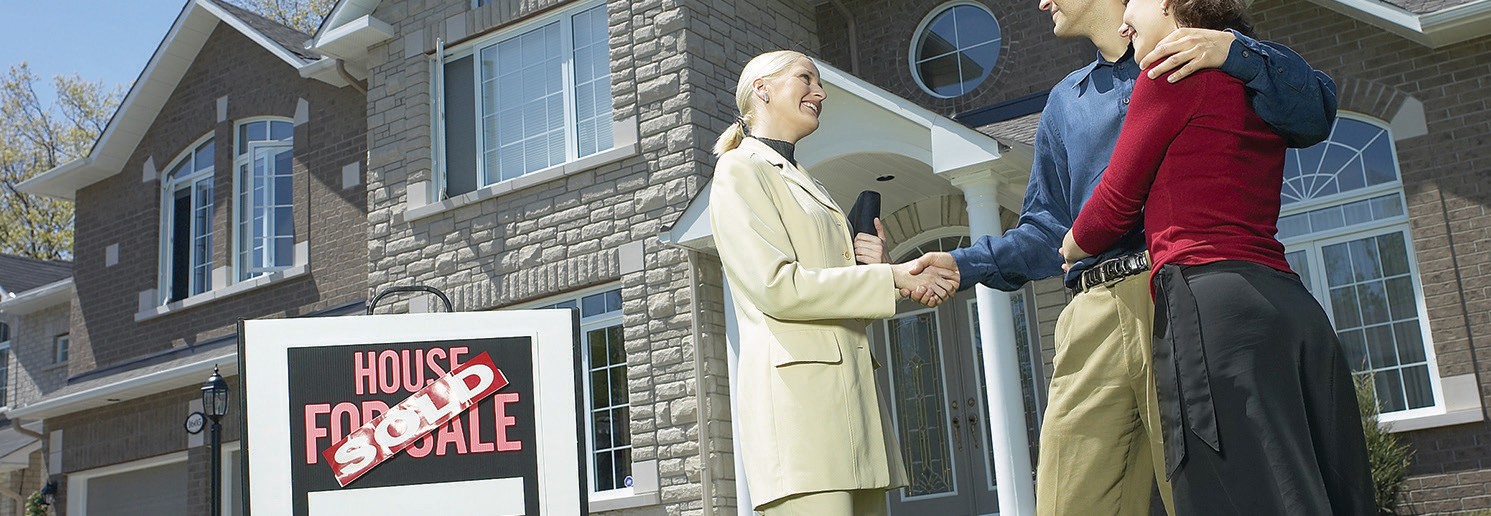 Selling your home is a game of numbers, and winning means placing your home on the market at a competitive price. Proper pricing ensures your home sells quickly and provides you with maximum return on your property.Need some pointers for pricing your home competitively? Here are some tips:Assess your buyers. Understanding what your buyers are looking for enables you to adjust your price to reflect the buyer’s needs and speed up your sale.Scope out your competition. Find out what sellers nearby are offering. Remember: if a buyer is able to purchase yourhome at a slightly lower price than comparable homes in the neighborhood, your home is likely to sell fast.Consider features and upgrades. Stage your home. Depersonalize it. Make sure it has curb appeal. Upgraded kitchens make a difference, but so do simple features like light fixtures and doorknobs. Buyers pay attention to these details and are likely to pay more for them, so use this to your advantage — adjust your price accordingly.Consult a pro. Real estate professionals know how to navigate home pricing. An agent is able to assess your home’s value by finding comparable properties and interpreting the market.Are you ready to sell your home? Let me help you find the right price so your home sells quickly! Call me today to schedule a consultation.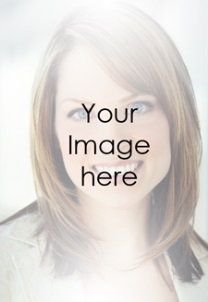 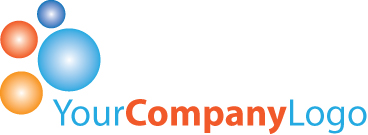 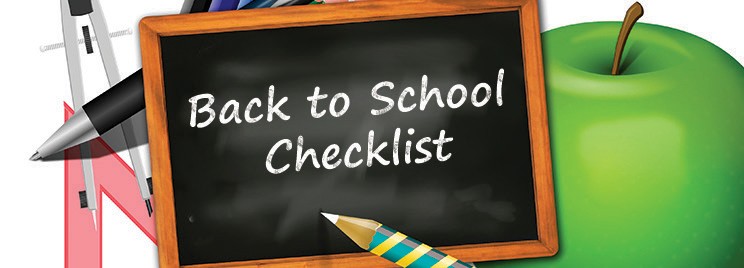 Supplies To Buy:pencils, pens and highlighters;binders, dividers and paper;glue and/or glue sticks;graphing paper and calculator;rulers, guides and tape; andWhite-out tape and page markers.Safety Tips:If your children walk to school, make sure they walk in groups or are chaperoned.Walk the path to school with your children and show them how to obey all the traffic laws.Stay Involved!Know your child’s bus number and schedule.Make sure you have a list of your kids’ teachers, back to schoolnights, sports schedules and school holidays.Check the school website and make sure you have an email address on file to receive important information about grades, activities or permission slips.Tips for those who don’t have kids:Plan your commute: if you need to leave earlier then get some sleep!Watch out for children who walk to school in your neighborhood.Have a great school year! Keep me in mind for your real estate needs.